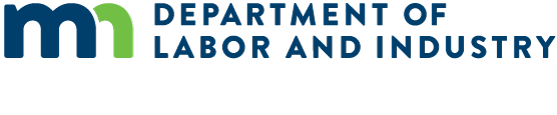 [Employers: This is a sample employee notice employers can use to inform their employees about earned sick and safe time as required under Minnesota Statutes § 181.9447, subdivision 9. Instructions for completing this notice are in brackets. Delete all instructions before providing this to the employee.]Оповiщення працівників про заробленi години на випадок хвороби та безпекиПрацівники в Міннесоті мають право на відпустку у разі хвороби та безпеки, що є формою оплачуваної відпустки. Працівники повинні накопичувати не менше однієї години заробленого часу на випадок хвороби та безпеки за кожнi 30 годин роботи, але не менше 48 годин на рік. [If you are using a more generous accrual system or a front-loading system, edit the previous sentence and insert the applicable system for the employee who will receive this notice.] Роком у цілях нарахування працівнику заробленого часу на випадок хвороби і безпеки вважається: [Note here how you define the accrual or benefit year for the employee. Examples include the calendar year, year by work anniversary or another 12-month period.]Заробленi години на випадок хвороби та безпеки, якi має працівник, а також ті години, які були використані в останньому платіжному періоді, повинні бути вказані у звіті про доходи працівника, який він отримує в кінці кожного платіжного періоду. Зароблений час на випадок хвороби та безпеки повинен оплачуватись за такою ж погодинною ставкою, за якою оплачується праця працівника. Працівники не зобов'язані шукати або знаходити заміну своєї зміни, щоб використати зароблений час на випадок хвороби та безпеки. Вони можуть використовувати заробленi години протягом всієї зміни або її частини, залежно від їх потреб. Зароблений час на випадок хвороби та безпеки може використовуватись для:психічного чи фізичного захворювання, лікування чи профілактики співробітника;психічного чи фізичного захворювання, лікування чи профілактики члена сім'ї співробітника;пропуск роботи через домашнє насильство, сексуальний напад або переслідування співробітника або члена його сім'ї;закриття робочого місця працівника через погодні умови чи надзвичайне становище або закриття школи чи установи для догляду за членами його сім'ї через погодні умови чи надзвичайне становище; іколи орган охорони здоров'я або медичний працівник встановив, що співробітник чи член його сім'ї наражається на ризик зараження інших інфекційним захворюванням.Оповiщення роботодавця, документаціяРоботодавець може вимагати від своїх співробітників попереднього повідомлення за сім днів, якщо це можливо (наприклад, якщо у працівника заздалегідь запланований прийом до лікаря) перед використанням годин на випадок хвороби та безпеки. Роботодавець також може вимагати від своїх співробітників надати певну документацію щодо причини використання ними зароблених годин на випадок хвороби та безпеки, якщо вони використовують його більше трьох днів поспіль.[The following is an example of an employer policy for employees to provide notice before using earned sick and safe time. Edit the following text to match your company’s policy.] Якщо співробітник планує використовувати заробленi години на випадок хвороби та безпеки для медичного прийому, профілактичного догляду або з іншої допустимої причини, про яку він знає заздалегідь, повідомте про це [name or position] по [phone, email or other communication] якомога ранiше, але хоча б [number between one and seven] днiв заздалегiдь. У ситуаціях, коли працівник не може надати попередження заздалегiдь, йому слід звернутися до [name or position] по [phone, email or other communication] як тiльки вiн дiзнається, що не зможе працювати.Відплата, право подати скаргуЗаходи у відповідь або негативні дії з боку роботодавця щодо працівника за використання або запит зароблених годин на випадок хвороби та безпеки або інше здійснення своїх зароблених прав на години на випадок хвороби та безпеки відповідно до закону незаконні. Якщо працівник вважає, що до нього були застосовані заходи у відповідь або йому неправомірно відмовили у наданні годин на випадок хвороби та безпеки, він може подати скаргу до Міністерства праці та промисловості штату Міннесота. Вiн також може подати цивільний позов до суду за порушення щодо зароблених годин на випадок хвороби та безпеки.Для додаткової iнформацiїЗв'яжіться з відділом трудових стандартів Міністерства праці та промисловості Міннесоти за телефоном 651-284-5075 або ел.поштою esst.dli@state.mn.us або відвідайте веб-сторінку департаменту про заробленi години на випадок хвороби та безпеки за адресою dli.mn.gov/sick-leave.Цей документ містить важливу інформацію про вашу роботу. Позначте квадратик зліва, щоб отримати цю інформацію цією мовою.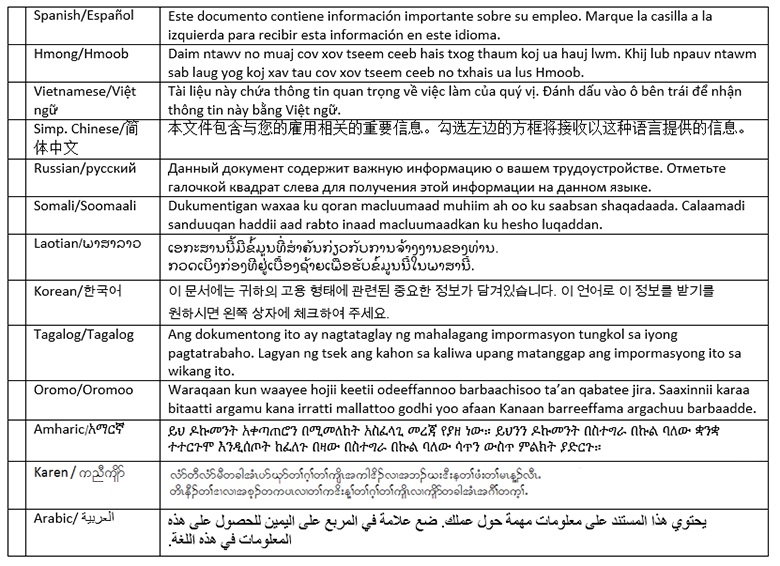 